Bekanntgabe der Prüfungsaufgabe für die praktische Abschlussprüfung  im BerufspraktikumName der Berufspraktikantin__________________________________________________Die praktische Abschlussprüfung umfasst folgende Prüfungsaufgaben:1. Verantwortliche Begleitung eines Tagsabschnitts2. Überleitung zum sozialpädagogischen Bildungsangebot3. Durchführung eines sozialpädagogischen Bildungsangebots aus folgendem Bildungs- und Erziehungsbereich:4. Die schriftliche Vorbereitung dieses Bildungsangebotes 
(am Abend vorher bis spätestens 19.00 Uhr per Email an die zuständige Lehrkraft senden und
 vor Prüfungsbeginn schriftlich bereit legen)Prüfungstermin:Datum der Bekanntgabe gegenüber der Berufspraktikantin:__________________________________		_________________________________Schulleiterin							Praxisdozentin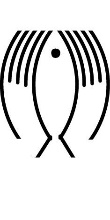 Fachakademie für Sozialpädagogik der A. Schulschwestern v.U.L.Fr.Mariahilfplatz 14,  81541 München,  Tel.: 089/621793-112  e-mail: info@faks-schulschwestern.de  homepage: www.faks-schulschwestern.de